ДОГОВОРо подключении (технологическом присоединении) объектовкапитального строительства заявителей 1 категории к сети газораспределения, с максимальным расходом газа, превышающим 15 куб. метров в час (для заявителей, намеревающихся использовать газ для целей предпринимательской (коммерческой) деятельности), или 5 куб. метров в час (для прочих заявителей). _____________________________                                                                                           «__»______________ 20__ г.(место заключения настоящего договора)                                                           (дата заключения настоящего договора)__________________________________________________________________________________________________,                                     (наименование газораспределительной организации) именуемое в дальнейшем исполнителем, в лице ___________________________________________________________________________________________________                                             (должность, фамилия, имя, отчество исполнителя)действующего на основании __________________________________________________________________________                                              (наименование и реквизиты документов, на основании которых действует исполнитель)с одной стороны, и _________________________________________________________________________________,                                  (фамилия, имя, отчество физического лица или полное наименование юридического лица, номер записи в Едином государственном реестре юридических лиц с указанием фамилии, имени, отчества лица, действующего от имени этого юридического лица, наименование и реквизиты документа, на основании которого он действует, либо фамилия, имя, отчество индивидуального предпринимателя, номер записи в Едином государственном реестре индивидуальных предпринимателей и дата ее внесения в реестр)именуемый в дальнейшем заявителем, с другой стороны, именуемые в дальнейшем сторонами, заключили настоящий договор о нижеследующем:Предмет настоящего договора1.1. По настоящему договору исполнитель принимает на себя обязательства по подключению (технологическому присоединению) объекта капитального строительства ___________________________________________________________________________________________________                                            (наименование объекта капитального строительства)(далее - объект капитального строительства) к сети газораспределения, принадлежащей исполнителю на праве собственности или ином законном основании, с учетом максимальной нагрузки (часовым расходом газа) газоиспользующего оборудования.Заявитель  принимает  на  себя  обязательства по обеспечению готовности объекта капитального строительства к подключению (технологическому присоединению) в пределах границ принадлежащего ему земельного участка:___________________________________________________________________________________________________(указать адрес: область, район, населенный пункт, улица, дом и (или) кадастровый номер и адрес земельного участка)в соответствии с условиями настоящего договора, а также оплатить услуги по подключению (технологическому присоединению).1.2. Подключение осуществляется в соответствии с техническими условиями на подключение (технологическое присоединение) объектов капитального строительства к сетям газораспределения по форме согласно приложению N 1 (далее - технические условия), являющимися неотъемлемой частью настоящего договора.1.3. Срок выполнения мероприятий по подключению (технологическому присоединению) объекта капитального строительства и пуску газа составляет ________ со дня заключения настоящего договора.1.4. Под точкой (точками) подключения (технологического присоединения) в настоящем договоре понимается место соединения сети газораспределения исполнителя с сетью газопотребления или газораспределения заявителя.Обязанности и права сторон2.1. Исполнитель обязан:2.1.1. разработать проектную документацию на создание (реконструкцию) сети газораспределения до точки (точек) подключения (технологического присоединения) на границе земельного участка заявителя (проект газоснабжения) и получить на нее положительное заключение экспертизы (при необходимости создания сети газораспределения) в случае, предусмотренном законодательством Российской Федерации;2.1.2. направить заявителю в течение 5 рабочих дней после окончания разработки проектной документации, но не позднее дня окончания срока, равного двум третьим срока осуществления мероприятий по подключению (технологическому присоединению), установленных в настоящем договоре, информацию о расположении точки (точек) подключения (технологического присоединения);2.1.3. осуществить действия по созданию (реконструкции) сети газораспределения до точки (точек) подключения, а также по подготовке сети газораспределения к подключению объектов капитального строительства заявителя и пуску газа не позднее срока, предусмотренного пунктом 1.3. настоящего договора;2.1.4. проверить выполнение заявителем технических условий при условии обеспечения заявителем доступа исполнителя к объекту капитального строительства в срок не позднее чем за 14 дней до дня подключения к сетям газораспределения и составить акт о готовности сетей газопотребления и газоиспользующего оборудования объекта капитального строительства к подключению (технологическому присоединению) по форме согласно приложению N 2 (далее - акт о готовности сетей), являющийся неотъемлемой частью настоящего договора;2.1.5. осуществить действия по подключению (технологическому присоединению) не позднее установленного настоящим договором дня подключения (технологического присоединения), но не ранее подписания акта о готовности сетей;2.1.6. направить заявителю информацию о ходе выполнения мероприятий по подключению (технологическому присоединению) объекта капитального строительства не позднее 10 дней со дня получения запроса заявителя в письменной форме;2.1.7. согласовать в письменной форме с собственником земельного участка строительство сетей газораспределения, необходимых для подключения объекта капитального строительства заявителя, в случае строительства сетей газораспределения на земельных участках, находящихся в собственности третьих лиц;2.1.8. в день осуществления фактического подключения предоставить заявителю подписанный со своей стороны акт о подключении (технологическом присоединении) по форме согласно приложению N 3 (далее - акт о подключении), являющийся неотъемлемой частью настоящего договора;2.1.9. не позднее 20 рабочих дней до даты подключения (технологического присоединения), определенной в договоре о подключении, уведомить заявителя об окончании срока действия настоящего договора о подключении;2.1.10. в случае осуществления исполнителем в полном объеме мероприятий по подключению и нарушения заявителем срока осуществления мероприятий по подключению (технологическому присоединению), требовать от заявителя исполнения обязательства по внесению платы по договору о подключении и по истечении 10 рабочих дней со дня нарушения заявителем срока осуществления мероприятий по подключению (технологическому присоединению) и направить в адрес заявителя уведомление с требованием внести 100 процентов платы за технологическое присоединение.2.2. Исполнитель вправе:2.2.1. участвовать в приемке скрытых работ при строительстве заявителем газопроводов от газоиспользующего оборудования до точек подключения;2.2.2. расторгнуть договор о подключении в одностороннем порядке в случае, предусмотренном разделом 6 настоящего договора.2.3. Заявитель обязан:2.3.1. осуществить мероприятия по обеспечению готовности объекта капитального строительства к подключению (технологическому присоединению) в пределах границ принадлежащего ему земельного участка;2.3.2. разработать на основании технических условий проектную документацию (в случае, предусмотренном законодательством Российской Федерации) о создании сети газопотребления от точки (точек) подключения (технологического присоединения) до газоиспользующего оборудования (информацию о точках подключения направляет исполнитель);2.3.3. представить исполнителю 1 экземпляр раздела утвержденной в установленном порядке проектной документации, который включает в себя сведения об инженерном оборудовании, о сетях газопотребления, перечень инженерно-технических мероприятий и содержание технологических решений (представляется в случае, если разработка проектной документации заявителем предусмотрена законодательством Российской Федерации);2.3.4. в случае внесения изменений в проектную документацию, влекущих изменение указанного в настоящем договоре максимального часового расхода газа, в срок, определенный сторонами, направить исполнителю предложение о внесении соответствующих изменений в настоящий договор (изменение заявленного максимального часового расхода газа не может превышать величину, указанную в технических условиях);2.3.5. обеспечить создание сети газопотребления на принадлежащем заявителю земельном участке от точки (точек) подключения (технологического присоединения) до газоиспользующего оборудования;2.3.6. уведомить исполнителя о выполнении технических условий после выполнения мероприятий по технологическому присоединению в пределах границ участка заявителя, предусмотренных техническими условиями;2.3.7. обеспечить исполнителю доступ к объектам капитального строительства для проверки выполнения технических условий и готовности сетей газопотребления и газоиспользующего оборудования к подключению и пуску газа в согласованные с исполнителем сроки, но не позднее 14 дней до дня подключения;2.3.8. внести плату за подключение (технологическое присоединение) в размере и сроки, которые установлены настоящим договором;2.3.9. подписать акт о готовности сетей и акт о подключении в день их предоставления исполнителем.2.3.10. в течение 10 рабочих дней со дня получения от исполнителя уведомления в соответствии с п. 2.1.10. настоящего договора исполнить требование исполнителя по внесению 100 процентов платы за технологическое присоединение. Указанная обязанность исполняется заявителем без внесения изменений в договор о подключении и вне зависимости от последующего выполнения иных мероприятий, предусмотренных договором о подключении.2.4. Заявитель вправе:2.4.1. получать информацию о ходе выполнения исполнителем мероприятий по подключению (технологическому присоединению) объекта капитального строительства не позднее 10 дней со дня получения исполнителем запроса заявителя в письменной форме;2.5. В день осуществления фактического подключения (врезки и пуска газа) стороны подписывают акт о подключении (технологическом присоединении), содержащий информацию о разграничении имущественной принадлежности и эксплуатационной ответственности сторон.III. Плата за подключение (технологическое присоединение)объекта капитального строительства и порядок расчетов3.1. Плата за технологическое присоединение газоиспользующего оборудования с максимальным расходом газа, превышающим 15 куб. метров в час, с учетом расхода газа ранее подключенного в данной точке подключения газоиспользующего оборудования заявителя (для заявителей, намеревающихся использовать газ для целей предпринимательской (коммерческой) деятельности), или более 5 куб. метров в час, с учетом расхода газа ранее подключенного в данной точке подключения газоиспользующего оборудования заявителя (для прочих заявителей), устанавливается, при условии, что расстояние от газоиспользующего оборудования до сети газораспределения газораспределительной организации, в которую подана заявка, с проектным рабочим давлением не более 0,3 МПа, измеряемое по прямой линии (наименьшее расстояние), составляет не более 200 метров и сами мероприятия по подключению (технологическому присоединению) предполагают строительство исполнителем до точки подключения газопроводов-вводов (без необходимости выполнения мероприятий по прокладке газопроводов бестраншейным способом) и устройство домового регуляторного пункта (при необходимости), за исключением случаев, когда плата за технологическое присоединение устанавливается по индивидуальному проекту, определяется исходя  из  стандартизированных тарифных ставок, установленных решением ___________________________________________________________________________________________________(указать наименование органа исполнительной власти субъекта Российской Федерации в области государственного регулирования тарифов)от  ___________ №  _________ с учетом предварительных технических параметров проекта  газоснабжения  на основании предварительного расчета размера платы, согласно  приложению № 4  (далее - предварительный размер расчета платы), являющегося  неотъемлемой  частью настоящего договора, и составляет _______рублей  __  копеек   (________________________________________________________________) (сумма  прописью), в том числе НДС 18 процентов _______ рублей __ копеек________________________________________________ (сумма прописью).___________________________________________________________________________________________________(наименование органа исполнительной власти субъекта Российской Федерации в области государственного регулирования тарифов)от __________ N ________ и составляет _______ рублей __ копеек __________________________________(сумма прописью), в том числе НДС 18 процентов ________ рублей __ копеек ________________________________________(сумма прописью).Внесение платы осуществляется заявителем в следующем порядке:50 процентов платы, что составляет _______ рублей __ копеек _________________________________(сумма прописью), в том числе НДС 18 процентов ________ рублей __ копеек ________________________________________(сумма прописью), в течение 11 рабочих дней со дня заключения настоящего договора;50 процентов платы, что составляет _________ рублей __ копеек _______________________________(сумма прописью), в том числе НДС 18 процентов ________ рублей __ копеек ________________________________________(сумма прописью), в течение 11 рабочих дней со дня подписания акта о подключении.3.2. Оплата производится путем перечисления денежных средств на расчетный счет Исполнителя или внесением наличных средств в кассу Общества. 3.3. Датой исполнения обязательства заявителя по оплате расходов на подключение (технологическое присоединение) считается дата внесения денежных средств в кассу или на расчетный счет организации исполнителя.Порядок мониторинга выполнения технических условий4.1. Порядок осуществления исполнителем мониторинга исполнения заявителем технических условий при строительстве газопроводов от газоиспользующего оборудования до точек подключения и порядок выдачи исполнителем необходимых рекомендаций в связи с осуществлением такого мониторинга устанавливаются в следующем порядке__________________________________________________________________________________________________.(указываются порядок и сроки проведения мониторинга выполнения технических условий, установленные сторонами (по согласованию)V. Разграничение имущественной принадлежности сетейгазораспределения и газопотребления и эксплуатационнойответственности сторон5.1. Граница разграничения имущественной принадлежности сетей газораспределения и газопотребления указывается в акте о подключении.5.2. Граница эксплуатационной ответственности сторон по сетям газораспределения и газопотребления указывается в акте о подключении.VI. Условия изменения, расторжения настоящего договораи ответственность сторон6.1. Настоящий договор может быть расторгнут или изменен по соглашению сторон, оформленному в письменной форме, а также по требованию одной из сторон по основаниям, предусмотренным Гражданским кодексом Российской Федерации и настоящим договором.6.2. За неисполнение или ненадлежащее исполнение обязательств по настоящему договору стороны несут ответственность в соответствии с законодательством Российской Федерации.6.3. Заявитель вправе при нарушении исполнителем указанных в настоящем договоре сроков подключения (технологического присоединения) в одностороннем порядке расторгнуть настоящий договор.6.4. В случае нарушения одной из сторон сроков исполнения своих обязательств по настоящему договору такая сторона в течение 10 рабочих дней со дня наступления срока исполнения обязательств уплачивает другой стороне неустойку, рассчитанную как произведение 0,014 ключевой ставки Банка России, установленной на дату заключения настоящего договора, и общего размера платы по настоящему договору за каждый день просрочки.6.5. Стороны освобождаются от ответственности за неисполнение или ненадлежащее исполнение обязательств по настоящему договору, если такое неисполнение или ненадлежащее исполнение явились следствием обстоятельств непреодолимой силы.6.6. Нарушение заявителем срока осуществления мероприятий по подключению (технологическому присоединению) на 6 и более месяцев при условии, что исполнителем в полном объеме выполнены мероприятия по подключению (технологическому присоединению), является основанием для расторжения договора о подключении в одностороннем порядке по требованию исполнителя.VII. Порядок разрешения споров7.1. Споры, которые могут возникнуть при исполнении, изменении и расторжении настоящего договора, разрешаются сторонами в соответствии с законодательством Российской Федерации.VIII. Заключительные положения8.1. Настоящий договор считается заключенным с даты поступления подписанного заявителем экземпляра настоящего договора исполнителю.Датой поступления настоящего договора исполнителю является:при направлении настоящего договора почтовым отправлением - дата передачи почтового отправления исполнителю организацией почтовой связи;при направлении настоящего договора курьерской службой, организациями, осуществляющими услуги по доставке корреспонденции (кроме организаций почтовой связи), - дата проставления отметки исполнителем в уведомлении о вручении письма;при передаче настоящего договора нарочным - дата отметки исполнителя о дате получения настоящего договора, проставленная на экземпляре настоящего договора заявителя.8.2. Заявитель дает свое согласие на обработку, в том числе получение, хранение, комбинирование, передачу или любое другое использование персональных данных заявителя, исключительно для целей, связанных с исполнением настоящего договора.8.3. Настоящий договор составлен и подписан в двух экземплярах, по одному для каждой из сторон.Реквизиты сторонПриложение № 1 к договору о подключении (технологическом присоединении) объектовкапитального строительства заявителей 1 категории к сети газораспределения от ________ № _____________                            ТЕХНИЧЕСКИЕ УСЛОВИЯ          на подключение (технологическое присоединение) объектов           капитального строительства к сетям газораспределения    1. ______________________________________________________________________________.(наименование газораспределительной организации, выдавшей технические условия)    2. ______________________________________________________________________________.(полное наименование заявителя - юридического лица, индивидуального предпринимателя; фамилия, имя, отчество - физического лица)__________________________________________________________________________________.    3. Объект капитального строительства _________________________________________________________________________________________________________________________________,(наименование объекта капитального строительства)расположенный (проектируемый): ______________________________________________________________________________________________________________________________________(местонахождение объекта капитального строительства)__________________________________________________________________________________.    4. Суммарная максимальная нагрузка (часовой расход газа) _______________________________________. отдельно по каждому подключаемому объекту капитального строительства __________________________________________________________________________________.    5. Давление газа в точке подключения:    максимальное: ___________ МПа;    фактическое (расчетное): _________________ МПа.    6. Информация     о     газопроводе      в      точке      подключения:__________________________________________________________________________________.(диаметр, материал труб и тип защитного покрытия)    7.   Срок   подключения   (технологического   присоединения)   к  сетямгазораспределения объекта капитального строительства ____ дней.    8.  Основные  инженерно-технические  и  общие  требования  к  проектнойдокументации   в   случае,   предусмотренном  законодательством  РоссийскойФедерации: _______________________________________________________________________.    9. Другие    условия    подключения,    включая    точку   подключения,__________________________________________________________________________________.    10.   Оборудование  подключаемого  объекта  капитального  строительстваприбором   учета  газа  (если  предусмотрено  законодательством  РоссийскойФедерации).    11. Срок действия технических условий:Настоящие технические условия действительны до окончания срока исполнения настоящего договора о подключении (технологическом присоединении). Срок действия технических условий может быть продлен не более чем на половину срока, определенного договором о подключении, при условии письменного обращения заявителя, направленного в _______ филиал АО «Газпром газораспределение Пермь»  не позднее 10 рабочих дней до даты подключения (технологического присоединения), определенной в договоре о подключении.Исполнитель                  _________ ____________________________________                                             подпись  (фамилия, имя, отчество исполнителя)Приложение № 2к договору о подключении (технологическом присоединении) объектовкапитального строительства заявителей 1 категории к сети газораспределения от ________ № _____________АКТо готовности сетей газопотребления и газоиспользующего
оборудования объекта капитального строительства к подключению
(технологическому присоединению)	, именуемое в дальнейшем(полное наименование газораспределительной организации)исполнителем, в лице  	,(фамилия, имя, отчество лица - представителя
газораспределительной организации)действующего на основании  	,(устава, доверенности, иных документов)с одной стороны, и  	,(полное наименование заявителя - юридического лица;
фамилия, имя, отчество заявителя - физического лица)именуемый в дальнейшем заявителем, в лице  	,(фамилия, имя, отчество лица - представителя заявителя)действующего на основании  	,(устава, доверенности, иных документов)с другой стороны, в дальнейшем именуемые сторонами, оформили и подписали настоящий акт о том, что в соответствии с договором о подключении (технологическом присоединении) объектов капитального строительства к сети газораспределения от
1. Проектная документация объекта капитального строительства:	.(наименование объекта капитального строительства; проектная организация)2. Сеть газопотребления, построенная на территории земельного участка заявителя по адресу:  	,включая газопровод подземный, надземный (нужное подчеркнуть),
оборудование, присоединенное к сети газопотребления:Заключение:1. Проектная и техническая документация соответствует техническим условиям на подключение (технологическое присоединение) к сети газораспределения объекта капитального строительства, являющимся неотъемлемой частью договора о подключении (технологическом присоединении) объектов капитального строительства к сетям газораспределения от
2. Строительно-монтажные работы выполнены в полном объеме в соответствии с проектом заявителя.3. Монтаж газоиспользующего оборудования выполнен в полном объеме в соответствии с проектом заявителя.4. Сеть газопотребления и газоиспользующее оборудование к подключению (технологическому присоединению) готовы.Подписи сторон(для договора с юридическим лицом,
индивидуальным предпринимателем)Подписи сторон(для договора с физическим лицом)Приложение № 3к договору о подключении (технологическом присоединении) объектовкапитального строительства заявителей 1 категории к сети газораспределения от ________ № _____________АКТо подключении (технологическом присоединении)	, именуемое в дальнейшем(полное наименование газораспределительной организации)исполнителем, в лице  	,(фамилия, имя, отчество лица - представителя
газораспределительной организации)действующего на основании  	,(устава, доверенности, иных документов)с одной стороны, и  	,(полное наименование заявителя - юридического лица;
фамилия, имя, отчество заявителя - физического лица)именуемый в дальнейшем заявителем, в лице  	,(фамилия, имя, отчество лица - представителя заявителя)действующего на основании  	,(устава, доверенности, иных документов)с другой стороны, в дальнейшем именуемые сторонами, оформили и подписали настоящий акт о том, что: в соответствии с договором о подключении (технологическом присоединении) объектов капитального строительства к сети газораспределения от
присоединение) объекта капитального строительства, расположенного:
исполнителю  	.(наименование сети газораспределения, адрес)Расположение газопровода: подземное, надземное (нужное подчеркнуть).Режим газоснабжения в точке подключения:режим газоснабжения: постоянный, на условиях прерывания (нужное подчеркнуть).Периоды прерывания газоснабжения  	.(указать в формате с ДД.ММ по ДД.ММ, если несколько - указать через запятую)Сети газопотребления:газопровод: подземный, надземный, (нужное подчеркнуть);материал: полиэтилен, сталь и иное (нужное подчеркнуть);Отключающие устройства:  	.Стоимость работ по договору:  	.Газоиспользующее оборудование:границей разграничения эксплуатационной ответственности и имущественной принадлежности сторон является:
	.Существующий газопровод  	,(наименование сети газораспределения, адрес)к которому выполнено фактическое присоединение объекта капитального строительства, принадлежит исполнителю.Газопровод от границы разграничения имущественной принадлежности до газоиспользующего оборудования  (наименование объекта капитального строительства; адрес)принадлежит заявителю.Схема газопроводов с указанием границы разграниченияэксплуатационной ответственности и имущественной принадлежностиУсловные обозначения:1.2.Заявитель претензий по оказанию услуг к газораспределительной организации не имеетПодписи сторон(для договора с юридическим лицом, индивидуальным предпринимателем)Подписи сторон(для договора с физическим лицом)Приложение № 4к договору о подключении (технологическом присоединении) объектовкапитального строительства заявителей 1 категории к сети газораспределения от ________ № _____________ИсполнительЗаявитель________________________________________________(наименование газораспределительной организации)________________________________________________(местонахождение, адрес организации)ИНН/КПП ______________________________________р/с _____________________________________________к/с _____________________________________________________________________________________________(должность, фамилия, имя, отчество лица, действующего от имени газораспределительной организации)________________________________________________(для юридических лиц - полное наименование)________________________________________________(номер записи в Едином государственном реестре юридических лиц)ИНН/КПП ______________________________________р/с _____________________________________________к/с _____________________________________________________________________________________________(должность, фамилия, имя, отчество лица, действующего от имени юридического лица)________________________________________________(адрес местонахождения заявителя и почтовый адрес)________________________________________________(подпись)________________________________________________(для индивидуальных предпринимателей - полное наименование________________________________________________(номер записи в Едином государственном реестре индивидуальных предпринимателей и дата ее внесения в реестр)ИНН ___________________________________________________________________________________________(адрес местожительства и почтовый адрес)________________________________________________(подпись)________________________________________________(фамилия, имя, отчество физического лица) серия, номер и дата выдачи паспорта или________________________________________________иного документа, удостоверяющего личность в соответствии с законодательством Российской Федерации)________________________________________________(адрес местожительства и почтовый адрес)________________________________________________(подпись)________________________________________________(для юридических лиц - полное наименование)________________________________________________(номер записи в Едином государственном реестре юридических лиц)ИНН/КПП ______________________________________р/с _____________________________________________к/с _____________________________________________________________________________________________(должность, фамилия, имя, отчество лица, действующего от имени юридического лица)________________________________________________(адрес местонахождения заявителя и почтовый адрес)________________________________________________(подпись)________________________________________________(для индивидуальных предпринимателей - полное наименование________________________________________________(номер записи в Едином государственном реестре индивидуальных предпринимателей и дата ее внесения в реестр)ИНН ___________________________________________________________________________________________(адрес местожительства и почтовый адрес)________________________________________________(подпись)________________________________________________(фамилия, имя, отчество физического лица) серия, номер и дата выдачи паспорта или________________________________________________иного документа, удостоверяющего личность в соответствии с законодательством Российской Федерации)________________________________________________(адрес местожительства и почтовый адрес)________________________________________________(подпись)______________________________________________(подпись)""20г.""№исполнителю представлены:диаметрмм, давлениеМПа, длинум и следующее газоиспользующееПорядковый номерНаименование тип,
марка оборудованияКоличество
(штук)Объем газопотребленияОбъем газопотребленияПорядковый номерНаименование тип,
марка оборудованияКоличество
(штук)куб. метров
в частыс. куб. метров
в год""№.ИсполнительЗаявитель(должность лица, действующего от имени газораспределительной  организации)(должность лица, действующего от имени
юридического лица)(фамилия, имя, отчество исполнителя)(фамилия, имя, отчество заявителя)(подпись)(подпись)ИсполнительЗаявитель(должность лица, действующего от имени газораспределительной  организации)(фамилия, имя, отчество исполнителя)(фамилия, имя, отчество заявителя)(подпись)(подпись)""20г.""№(далее - договор) произведено подключение (технологическое, к сети газораспределения, принадлежащей(адрес)Характеристики выполненного присоединения:.Сети газораспределения в точке подключения:.Наружный диаметрмм.максимальный расход газакуб. метров в час;максимальное давление газаМПа;минимальное давление газаМПа;диаметрмм, давление (максимальное)МПа, длинам.Порядковый номерНаименование, тип, марка оборудованияКоличество (штук)Максимальный расход газа
(куб. метров в час)Планируемый объем газопотребления
(тыс. куб. метров в год)ИтогоНа схеме указать:границу изображения объекта и сети газопотребления заявителя, подключенных к сети газораспределения исполнителя имущественной принадлежности  и эксплуатационной ответственности сторон;длину, диаметр и материал труб;размещение пункта редуцирования (при наличии)ИсполнительЗаявитель(должность лица, действующего от имени газораспределительной  организации)(должность лица, действующего от имени
юридического лица)(фамилия, имя, отчество исполнителя)(фамилия, имя, отчество заявителя)(подпись)(подпись)ИсполнительЗаявитель(должность лица, действующего от имени газораспределительной  организации)(фамилия, имя, отчество исполнителя)(фамилия, имя, отчество заявителя)(подпись)(подпись)Предварительный расчёт платыПредварительный расчёт платыПредварительный расчёт платыПредварительный расчёт платыПредварительный расчёт платыПредварительный расчёт платыПредварительный расчёт платыПредварительный расчёт платыПредварительный расчёт платыза подключение (технологическое присоединение)за подключение (технологическое присоединение)за подключение (технологическое присоединение)за подключение (технологическое присоединение)за подключение (технологическое присоединение)за подключение (технологическое присоединение)за подключение (технологическое присоединение)за подключение (технологическое присоединение)за подключение (технологическое присоединение)по Договору о подключении  №  от _____________ г. по Договору о подключении  №  от _____________ г. по Договору о подключении  №  от _____________ г. по Договору о подключении  №  от _____________ г. по Договору о подключении  №  от _____________ г. по Договору о подключении  №  от _____________ г. по Договору о подключении  №  от _____________ г. по Договору о подключении  №  от _____________ г. по Договору о подключении  №  от _____________ г. "____" ______________ 20___ г."____" ______________ 20___ г."____" ______________ 20___ г.Наименование объекта: ___________________________Наименование объекта: ___________________________Наименование объекта: ___________________________Наименование объекта: ___________________________Наименование объекта: ___________________________Наименование объекта: ___________________________Наименование объекта: ___________________________Наименование объекта: ___________________________Наименование объекта: ___________________________Расстояние от точки подключения до границ земельного участка заявителя по прямой линии (м): ______Расстояние от точки подключения до границ земельного участка заявителя по прямой линии (м): ______Расстояние от точки подключения до границ земельного участка заявителя по прямой линии (м): ______Расстояние от точки подключения до границ земельного участка заявителя по прямой линии (м): ______Расстояние от точки подключения до границ земельного участка заявителя по прямой линии (м): ______Расстояние от точки подключения до границ земельного участка заявителя по прямой линии (м): ______Расстояние от точки подключения до границ земельного участка заявителя по прямой линии (м): ______Расстояние от точки подключения до границ земельного участка заявителя по прямой линии (м): ______Расстояние от точки подключения до границ земельного участка заявителя по прямой линии (м): ______Характеристики участков:Характеристики участков:Характеристики участков:№МатериалВид прокладкиДиаметр (мм)Длина (м)Макс.
расход 
газа (м3/ч)Наличие 
ЭХЗНаличие 
ГРПКоличество подключений: ___Количество подключений: ___Количество подключений: ___Индекс изменения сметной стоимости: ____Индекс изменения сметной стоимости: ____Индекс изменения сметной стоимости: ____Индекс изменения сметной стоимости: ____Размер платы за технологическое присоединение газоиспользующего оборудования для  группы потребителей (без НДС): __________ Руб.Размер платы за технологическое присоединение газоиспользующего оборудования для  группы потребителей (без НДС): __________ Руб.Размер платы за технологическое присоединение газоиспользующего оборудования для  группы потребителей (без НДС): __________ Руб.Размер платы за технологическое присоединение газоиспользующего оборудования для  группы потребителей (без НДС): __________ Руб.Размер платы за технологическое присоединение газоиспользующего оборудования для  группы потребителей (без НДС): __________ Руб.Размер платы за технологическое присоединение газоиспользующего оборудования для  группы потребителей (без НДС): __________ Руб.Размер платы за технологическое присоединение газоиспользующего оборудования для  группы потребителей (без НДС): __________ Руб.Размер платы за технологическое присоединение газоиспользующего оборудования для  группы потребителей (без НДС): __________ Руб.Размер платы за технологическое присоединение газоиспользующего оборудования для  группы потребителей (без НДС): __________ Руб.Сумма НДС  ________Руб.Сумма НДС  ________Руб.Сумма НДС  ________Руб.Размер платы за технологическое присоединение газоиспользующего оборудования для  группы потребителей (с НДС): ___________  Руб.Размер платы за технологическое присоединение газоиспользующего оборудования для  группы потребителей (с НДС): ___________  Руб.Размер платы за технологическое присоединение газоиспользующего оборудования для  группы потребителей (с НДС): ___________  Руб.Размер платы за технологическое присоединение газоиспользующего оборудования для  группы потребителей (с НДС): ___________  Руб.Размер платы за технологическое присоединение газоиспользующего оборудования для  группы потребителей (с НДС): ___________  Руб.Размер платы за технологическое присоединение газоиспользующего оборудования для  группы потребителей (с НДС): ___________  Руб.Размер платы за технологическое присоединение газоиспользующего оборудования для  группы потребителей (с НДС): ___________  Руб.Размер платы за технологическое присоединение газоиспользующего оборудования для  группы потребителей (с НДС): ___________  Руб.Размер платы за технологическое присоединение газоиспользующего оборудования для  группы потребителей (с НДС): ___________  Руб. __ (проект) + __ (строительство)*__ (индекс изм. Стоим. СМР) + __ (ПРГ) + __ (ЭХЗ) + __ (подключение)= ______ Руб. __ (проект) + __ (строительство)*__ (индекс изм. Стоим. СМР) + __ (ПРГ) + __ (ЭХЗ) + __ (подключение)= ______ Руб. __ (проект) + __ (строительство)*__ (индекс изм. Стоим. СМР) + __ (ПРГ) + __ (ЭХЗ) + __ (подключение)= ______ Руб. __ (проект) + __ (строительство)*__ (индекс изм. Стоим. СМР) + __ (ПРГ) + __ (ЭХЗ) + __ (подключение)= ______ Руб. __ (проект) + __ (строительство)*__ (индекс изм. Стоим. СМР) + __ (ПРГ) + __ (ЭХЗ) + __ (подключение)= ______ Руб. __ (проект) + __ (строительство)*__ (индекс изм. Стоим. СМР) + __ (ПРГ) + __ (ЭХЗ) + __ (подключение)= ______ Руб. __ (проект) + __ (строительство)*__ (индекс изм. Стоим. СМР) + __ (ПРГ) + __ (ЭХЗ) + __ (подключение)= ______ Руб. __ (проект) + __ (строительство)*__ (индекс изм. Стоим. СМР) + __ (ПРГ) + __ (ЭХЗ) + __ (подключение)= ______ Руб. __ (проект) + __ (строительство)*__ (индекс изм. Стоим. СМР) + __ (ПРГ) + __ (ЭХЗ) + __ (подключение)= ______ Руб.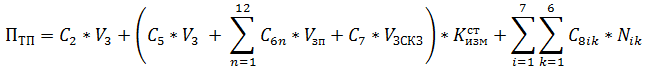 ИсполнительЗаявитель(должность лица, действующего от имени газораспределительной организации)(должность лица, действующего от имени газораспределительной организации)(должность лица, действующего от имени газораспределительной организации)(должность лица, действующего от имени юридического лица)(должность лица, действующего от имени юридического лица)(должность лица, действующего от имени юридического лица)(должность лица, действующего от имени юридического лица)(фамилия, имя, отчество исполнителя)(фамилия, имя, отчество исполнителя)(фамилия, имя, отчество исполнителя)(фамилия, имя, отчество заявителя)(фамилия, имя, отчество заявителя)(фамилия, имя, отчество заявителя)(фамилия, имя, отчество заявителя)(подпись)(подпись)(подпись)(подпись)(подпись)(подпись)(подпись)Примечание: Расчет выполнен в соответствии с п.29 "Методических указаний по расчету размера платы за технологическое присоединение газоиспользующего оборудования к сетям газораспределения и (или) стандартизированных тарифных ставок, определяющих ее величину", утвержденных Приказом Федеральной службы по тарифам от 28 апреля 2014г. № 101-э/3.Примечание: Расчет выполнен в соответствии с п.29 "Методических указаний по расчету размера платы за технологическое присоединение газоиспользующего оборудования к сетям газораспределения и (или) стандартизированных тарифных ставок, определяющих ее величину", утвержденных Приказом Федеральной службы по тарифам от 28 апреля 2014г. № 101-э/3.Примечание: Расчет выполнен в соответствии с п.29 "Методических указаний по расчету размера платы за технологическое присоединение газоиспользующего оборудования к сетям газораспределения и (или) стандартизированных тарифных ставок, определяющих ее величину", утвержденных Приказом Федеральной службы по тарифам от 28 апреля 2014г. № 101-э/3.Примечание: Расчет выполнен в соответствии с п.29 "Методических указаний по расчету размера платы за технологическое присоединение газоиспользующего оборудования к сетям газораспределения и (или) стандартизированных тарифных ставок, определяющих ее величину", утвержденных Приказом Федеральной службы по тарифам от 28 апреля 2014г. № 101-э/3.Примечание: Расчет выполнен в соответствии с п.29 "Методических указаний по расчету размера платы за технологическое присоединение газоиспользующего оборудования к сетям газораспределения и (или) стандартизированных тарифных ставок, определяющих ее величину", утвержденных Приказом Федеральной службы по тарифам от 28 апреля 2014г. № 101-э/3.Примечание: Расчет выполнен в соответствии с п.29 "Методических указаний по расчету размера платы за технологическое присоединение газоиспользующего оборудования к сетям газораспределения и (или) стандартизированных тарифных ставок, определяющих ее величину", утвержденных Приказом Федеральной службы по тарифам от 28 апреля 2014г. № 101-э/3.Примечание: Расчет выполнен в соответствии с п.29 "Методических указаний по расчету размера платы за технологическое присоединение газоиспользующего оборудования к сетям газораспределения и (или) стандартизированных тарифных ставок, определяющих ее величину", утвержденных Приказом Федеральной службы по тарифам от 28 апреля 2014г. № 101-э/3.Примечание: Расчет выполнен в соответствии с п.29 "Методических указаний по расчету размера платы за технологическое присоединение газоиспользующего оборудования к сетям газораспределения и (или) стандартизированных тарифных ставок, определяющих ее величину", утвержденных Приказом Федеральной службы по тарифам от 28 апреля 2014г. № 101-э/3.Примечание: Расчет выполнен в соответствии с п.29 "Методических указаний по расчету размера платы за технологическое присоединение газоиспользующего оборудования к сетям газораспределения и (или) стандартизированных тарифных ставок, определяющих ее величину", утвержденных Приказом Федеральной службы по тарифам от 28 апреля 2014г. № 101-э/3.Расчёт составилРасчёт составил____________________/_________ / ______ г.____________________/_________ / ______ г.____________________/_________ / ______ г.